İSTEĞİ YAPAN PERSONEL AD- SOYAD- BİRİMİİSTEĞİ YAPAN PERSONEL AD- SOYAD- BİRİMİİSTEĞİ YAPAN PERSONEL AD- SOYAD- BİRİMİİSTEĞİ YAPAN PERSONEL AD- SOYAD- BİRİMİİSTEĞİ YAPAN PERSONEL AD- SOYAD- BİRİMİFORMUN DÜZENLENDİĞİ TARİHFORMUN DÜZENLENDİĞİ TARİHFORMUN DÜZENLENDİĞİ TARİHFORMUN DÜZENLENDİĞİ TARİHDEĞİŞİKLİK TALEP EDİLEN DOKÜMAN ADI / DOKÜMAN NOSU (Yeni doküman talebi ise boş bırakınız): DEĞİŞİKLİK TALEP EDİLEN DOKÜMAN ADI / DOKÜMAN NOSU (Yeni doküman talebi ise boş bırakınız): DEĞİŞİKLİK TALEP EDİLEN DOKÜMAN ADI / DOKÜMAN NOSU (Yeni doküman talebi ise boş bırakınız): DEĞİŞİKLİK TALEP EDİLEN DOKÜMAN ADI / DOKÜMAN NOSU (Yeni doküman talebi ise boş bırakınız): DEĞİŞİKLİK TALEP EDİLEN DOKÜMAN ADI / DOKÜMAN NOSU (Yeni doküman talebi ise boş bırakınız): DEĞİŞİKLİK TALEP EDİLEN DOKÜMAN ADI / DOKÜMAN NOSU (Yeni doküman talebi ise boş bırakınız): DEĞİŞİKLİK TALEP EDİLEN DOKÜMAN ADI / DOKÜMAN NOSU (Yeni doküman talebi ise boş bırakınız): DEĞİŞİKLİK TALEP EDİLEN DOKÜMAN ADI / DOKÜMAN NOSU (Yeni doküman talebi ise boş bırakınız): DEĞİŞİKLİK TALEP EDİLEN DOKÜMAN ADI / DOKÜMAN NOSU (Yeni doküman talebi ise boş bırakınız): İSTEK YAPAN PERSONELİN İSTEK TÜRÜİSTEK YAPAN PERSONELİN İSTEK TÜRÜİSTEK YAPAN PERSONELİN İSTEK TÜRÜİSTEK YAPAN PERSONELİN İSTEK TÜRÜİSTEK YAPAN PERSONELİN İSTEK TÜRÜİSTEK YAPAN PERSONELİN İSTEK TÜRÜİSTEK YAPAN PERSONELİN İSTEK TÜRÜİSTEK YAPAN PERSONELİN İSTEK TÜRÜİSTEK YAPAN PERSONELİN İSTEK TÜRÜYENİ DOKÜMAN TALEBİDOKÜMAN REVİZYON TALEBİDOKÜMAN REVİZYON TALEBİDOKÜMAN İPTAL TALEBİTALEP EDEN PERSONELİN TALEP NEDENİ ve ÖNERİLERİ (lütfen detaylı olarak bildiriniz):TALEP EDEN PERSONELİN TALEP NEDENİ ve ÖNERİLERİ (lütfen detaylı olarak bildiriniz):TALEP EDEN PERSONELİN TALEP NEDENİ ve ÖNERİLERİ (lütfen detaylı olarak bildiriniz):TALEP EDEN PERSONELİN TALEP NEDENİ ve ÖNERİLERİ (lütfen detaylı olarak bildiriniz):TALEP EDEN PERSONELİN TALEP NEDENİ ve ÖNERİLERİ (lütfen detaylı olarak bildiriniz):TALEP EDEN PERSONELİN TALEP NEDENİ ve ÖNERİLERİ (lütfen detaylı olarak bildiriniz):TALEP EDEN PERSONELİN TALEP NEDENİ ve ÖNERİLERİ (lütfen detaylı olarak bildiriniz):TALEP EDEN PERSONELİN TALEP NEDENİ ve ÖNERİLERİ (lütfen detaylı olarak bildiriniz):TALEP EDEN PERSONELİN TALEP NEDENİ ve ÖNERİLERİ (lütfen detaylı olarak bildiriniz):BİRİM SORUMLUSUNUN ONAYI ve ÖNERİLERİBİRİM SORUMLUSUNUN ONAYI ve ÖNERİLERİBİRİM SORUMLUSUNUN ONAYI ve ÖNERİLERİBİRİM SORUMLUSUNUN ONAYI ve ÖNERİLERİBİRİM SORUMLUSUNUN ONAYI ve ÖNERİLERİBİRİM SORUMLUSUNUN ONAYI ve ÖNERİLERİBİRİM SORUMLUSUNUN ONAYI ve ÖNERİLERİBİRİM SORUMLUSUNUN ONAYI ve ÖNERİLERİBİRİM SORUMLUSUNUN ONAYI ve ÖNERİLERİYukarıdaki ilgili talebin değerlendirilmesi tarafımdan da uygun görülmüştür. /Yukarıdaki ilgili talebin değerlendirilmesi tarafımdan uygun görülmemiştir.Açıklama:Birim Sorumlusu Adı/Soyadı/Unvanı/İmza: Yukarıdaki ilgili talebin değerlendirilmesi tarafımdan da uygun görülmüştür. /Yukarıdaki ilgili talebin değerlendirilmesi tarafımdan uygun görülmemiştir.Açıklama:Birim Sorumlusu Adı/Soyadı/Unvanı/İmza: Yukarıdaki ilgili talebin değerlendirilmesi tarafımdan da uygun görülmüştür. /Yukarıdaki ilgili talebin değerlendirilmesi tarafımdan uygun görülmemiştir.Açıklama:Birim Sorumlusu Adı/Soyadı/Unvanı/İmza: Yukarıdaki ilgili talebin değerlendirilmesi tarafımdan da uygun görülmüştür. /Yukarıdaki ilgili talebin değerlendirilmesi tarafımdan uygun görülmemiştir.Açıklama:Birim Sorumlusu Adı/Soyadı/Unvanı/İmza: Yukarıdaki ilgili talebin değerlendirilmesi tarafımdan da uygun görülmüştür. /Yukarıdaki ilgili talebin değerlendirilmesi tarafımdan uygun görülmemiştir.Açıklama:Birim Sorumlusu Adı/Soyadı/Unvanı/İmza: Yukarıdaki ilgili talebin değerlendirilmesi tarafımdan da uygun görülmüştür. /Yukarıdaki ilgili talebin değerlendirilmesi tarafımdan uygun görülmemiştir.Açıklama:Birim Sorumlusu Adı/Soyadı/Unvanı/İmza: Yukarıdaki ilgili talebin değerlendirilmesi tarafımdan da uygun görülmüştür. /Yukarıdaki ilgili talebin değerlendirilmesi tarafımdan uygun görülmemiştir.Açıklama:Birim Sorumlusu Adı/Soyadı/Unvanı/İmza: Yukarıdaki ilgili talebin değerlendirilmesi tarafımdan da uygun görülmüştür. /Yukarıdaki ilgili talebin değerlendirilmesi tarafımdan uygun görülmemiştir.Açıklama:Birim Sorumlusu Adı/Soyadı/Unvanı/İmza: Yukarıdaki ilgili talebin değerlendirilmesi tarafımdan da uygun görülmüştür. /Yukarıdaki ilgili talebin değerlendirilmesi tarafımdan uygun görülmemiştir.Açıklama:Birim Sorumlusu Adı/Soyadı/Unvanı/İmza: SONUÇ ve YAPILAN İŞLEMLERSONUÇ ve YAPILAN İŞLEMLERSONUÇ ve YAPILAN İŞLEMLERSONUÇ ve YAPILAN İŞLEMLERSONUÇ ve YAPILAN İŞLEMLERSONUÇ ve YAPILAN İŞLEMLERSONUÇ ve YAPILAN İŞLEMLERSONUÇ ve YAPILAN İŞLEMLERSONUÇ ve YAPILAN İŞLEMLERDoküman ………. kod numarası ve (var ise)	revizyon numarası ile   	/	/20…… tarihinde yürürlüğe girmiştir.           
                                                                                                                                                                                   İMZADoküman ………. kod numarası ve (var ise)	revizyon numarası ile   	/	/20…… tarihinde yürürlüğe girmiştir.           
                                                                                                                                                                                   İMZADoküman ………. kod numarası ve (var ise)	revizyon numarası ile   	/	/20…… tarihinde yürürlüğe girmiştir.           
                                                                                                                                                                                   İMZADoküman ………. kod numarası ve (var ise)	revizyon numarası ile   	/	/20…… tarihinde yürürlüğe girmiştir.           
                                                                                                                                                                                   İMZADoküman ………. kod numarası ve (var ise)	revizyon numarası ile   	/	/20…… tarihinde yürürlüğe girmiştir.           
                                                                                                                                                                                   İMZADoküman ………. kod numarası ve (var ise)	revizyon numarası ile   	/	/20…… tarihinde yürürlüğe girmiştir.           
                                                                                                                                                                                   İMZADoküman ………. kod numarası ve (var ise)	revizyon numarası ile   	/	/20…… tarihinde yürürlüğe girmiştir.           
                                                                                                                                                                                   İMZADoküman ………. kod numarası ve (var ise)	revizyon numarası ile   	/	/20…… tarihinde yürürlüğe girmiştir.           
                                                                                                                                                                                   İMZADoküman ………. kod numarası ve (var ise)	revizyon numarası ile   	/	/20…… tarihinde yürürlüğe girmiştir.           
                                                                                                                                                                                   İMZADOKÜMANIN YÜRÜRLÜĞE ALINMASI İLE İLGİLİ İŞLEM BASAMAKLARIDOKÜMANIN YÜRÜRLÜĞE ALINMASI İLE İLGİLİ İŞLEM BASAMAKLARIDOKÜMANIN YÜRÜRLÜĞE ALINMASI İLE İLGİLİ İŞLEM BASAMAKLARIDOKÜMANIN YÜRÜRLÜĞE ALINMASI İLE İLGİLİ İŞLEM BASAMAKLARIDOKÜMANIN YÜRÜRLÜĞE ALINMASI İLE İLGİLİ İŞLEM BASAMAKLARIDOKÜMANIN YÜRÜRLÜĞE ALINMASI İLE İLGİLİ İŞLEM BASAMAKLARIDOKÜMANIN YÜRÜRLÜĞE ALINMASI İLE İLGİLİ İŞLEM BASAMAKLARIDOKÜMANIN YÜRÜRLÜĞE ALINMASI İLE İLGİLİ İŞLEM BASAMAKLARIDOKÜMANIN YÜRÜRLÜĞE ALINMASI İLE İLGİLİ İŞLEM BASAMAKLARI Doküman formata göre düzenlendi	 Doküman güncel doküman listesine eklendi	
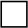 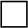  Çıktısı alınarak yeterlilik açısından onaylatıldı.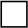  Doküman eklenerek ilgili birimlere duyuruldu.	  Doküman iptal edilerek kaldırıldı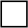 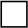  Doküman formata göre düzenlendi	 Doküman güncel doküman listesine eklendi	
 Çıktısı alınarak yeterlilik açısından onaylatıldı. Doküman eklenerek ilgili birimlere duyuruldu.	  Doküman iptal edilerek kaldırıldı Doküman formata göre düzenlendi	 Doküman güncel doküman listesine eklendi	
 Çıktısı alınarak yeterlilik açısından onaylatıldı. Doküman eklenerek ilgili birimlere duyuruldu.	  Doküman iptal edilerek kaldırıldı Doküman formata göre düzenlendi	 Doküman güncel doküman listesine eklendi	
 Çıktısı alınarak yeterlilik açısından onaylatıldı. Doküman eklenerek ilgili birimlere duyuruldu.	  Doküman iptal edilerek kaldırıldı Doküman formata göre düzenlendi	 Doküman güncel doküman listesine eklendi	
 Çıktısı alınarak yeterlilik açısından onaylatıldı. Doküman eklenerek ilgili birimlere duyuruldu.	  Doküman iptal edilerek kaldırıldı Doküman formata göre düzenlendi	 Doküman güncel doküman listesine eklendi	
 Çıktısı alınarak yeterlilik açısından onaylatıldı. Doküman eklenerek ilgili birimlere duyuruldu.	  Doküman iptal edilerek kaldırıldı Doküman formata göre düzenlendi	 Doküman güncel doküman listesine eklendi	
 Çıktısı alınarak yeterlilik açısından onaylatıldı. Doküman eklenerek ilgili birimlere duyuruldu.	  Doküman iptal edilerek kaldırıldı Doküman formata göre düzenlendi	 Doküman güncel doküman listesine eklendi	
 Çıktısı alınarak yeterlilik açısından onaylatıldı. Doküman eklenerek ilgili birimlere duyuruldu.	  Doküman iptal edilerek kaldırıldı Doküman formata göre düzenlendi	 Doküman güncel doküman listesine eklendi	
 Çıktısı alınarak yeterlilik açısından onaylatıldı. Doküman eklenerek ilgili birimlere duyuruldu.	  Doküman iptal edilerek kaldırıldı